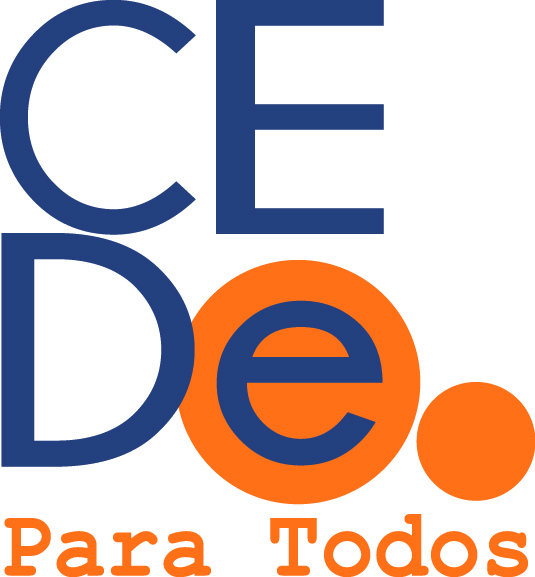            FORMULARIO UNICOPOSTULACIÓN BECAS CEDe 2014Beca(s) a postular (Marcar con X):Transporte Rural: 	_______Transporte Urbano: ________Alimentación:  _______Fotocopias:  _______Identificación del Estudiante:Nombre: _____________________________________________________Carrera: Derecho 			Jornada: ____________________________Cédula de Identidad: _______________________________Fecha de Nacimiento: _______/________/_________Dirección: ____________________________________________________________________________________________________________________________________________________________________________________N°  _____ Depto: _____Villa: __________________ Comuna: _______________Domicilio (Marcar con X): Rural: 		__________	Urbano:	__________Fono (Casa): ___________________ Celular:__________________________Email:_______________________________________________________Nota: Favor adjuntar la mayor cantidad de documentación de respaldo.Identificación del Grupo Familiar:Solicito el beneficio por los siguientes motivos:__________________________________________________________________________________________________________________________________________________________________________________________________________________________________________________________________________________________________________________________________________________________________________________________Acompaño fotocopias de los siguientes documentos que avalan mi solicitud (Marcar con una X):Liquidación de Sueldo: 			__________________De otros ingresos:				__________________Gastos por Salud:				__________________Deudas de Elevado Monto: 		__________________Vivienda (Arriendo, dividendo):	            __________________Colegiaturas Hermanos:			__________________Otros Especificar:				_______________________________________			_____________________  Recepción Documentos			        Firma SolicitanteDECLARACIÓN DE GASTOS MENSUALESNombre del postulante: _____________________________________IDENTIFICACIÓN DEL SOSTENEDOR DEL HOGAR:Nombre:____________________________________________________Rut: ________________________________Domicilio:_______________________________________________________________________________________________________________Teléfono:____________________________________________________Correo Electrónico:____________________________________________Ocupación: __________________________________________________GASTOS FAMILIARES					$ MENSUALESTransporte					_________________________Alimentación					_________________________Luz						_________________________Agua						_________________________Teléfono					_________________________Movilización					_________________________Gas						_________________________Dividendo					_________________________Arriendo					_________________________Educación					_________________________Crédito de Consumo				_________________________Varios						_________________________TOTAL						$________________________  OBSERVACIONES: ____________________________________________________________________________________________________________________________________________________________________________________________________________________________________________________________________________________________ParienteNombre CompletoEdadProfesión, oficio o actividadIngreso Mensual